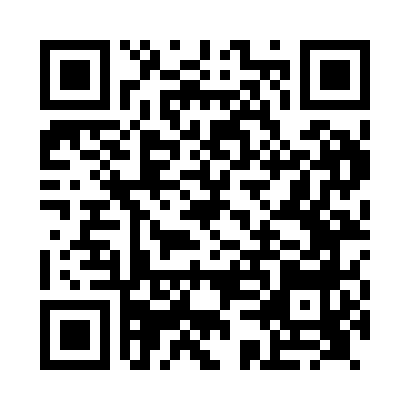 Prayer times for Chapelknowe, Dumfries and Galloway, UKMon 1 Jul 2024 - Wed 31 Jul 2024High Latitude Method: Angle Based RulePrayer Calculation Method: Islamic Society of North AmericaAsar Calculation Method: HanafiPrayer times provided by https://www.salahtimes.comDateDayFajrSunriseDhuhrAsrMaghribIsha1Mon2:574:381:167:019:5411:352Tue2:584:391:177:019:5411:353Wed2:584:401:177:019:5311:354Thu2:594:411:177:019:5311:355Fri2:594:421:177:009:5211:346Sat3:004:431:177:009:5111:347Sun3:004:441:177:009:5011:348Mon3:014:451:186:599:5011:339Tue3:024:461:186:599:4911:3310Wed3:024:471:186:599:4811:3311Thu3:034:491:186:589:4711:3212Fri3:044:501:186:589:4611:3213Sat3:054:511:186:579:4411:3114Sun3:054:531:186:569:4311:3115Mon3:064:541:186:569:4211:3016Tue3:074:551:186:559:4111:2917Wed3:084:571:196:559:3911:2918Thu3:084:581:196:549:3811:2819Fri3:095:001:196:539:3711:2820Sat3:105:021:196:529:3511:2721Sun3:115:031:196:529:3411:2622Mon3:125:051:196:519:3211:2523Tue3:125:061:196:509:3111:2524Wed3:135:081:196:499:2911:2425Thu3:145:101:196:489:2711:2326Fri3:155:111:196:479:2611:2227Sat3:165:131:196:469:2411:2128Sun3:175:151:196:459:2211:2029Mon3:175:171:196:449:2011:1930Tue3:185:181:196:439:1811:1831Wed3:195:201:196:429:1611:17